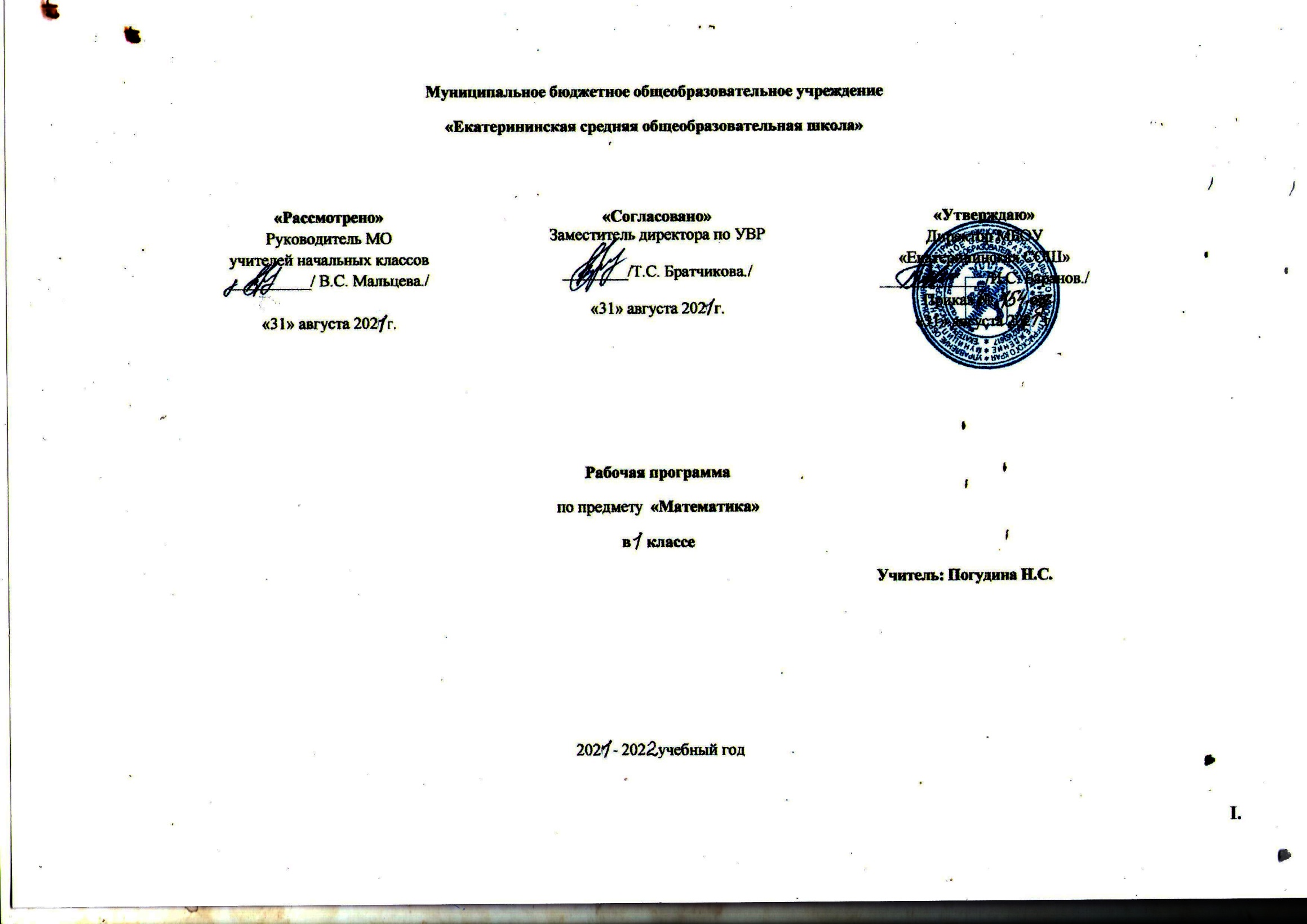 Пояснительная запискаОбщая характеристика учебного предмета           Рабочая программа учебного предмета «Математика» составлена в соответствии с требованиями Федерального государственного образовательного стандарта начального общего образования, Концепции духовно-нравственного развития и воспитания личности гражданина России, планируемых результатов начального общего образования, примерных программ к УМК «Школа России» в соответствии с образовательной программой ОУ, уставом ОУ, положением о рабочих программах и на основе авторской   программы М.И.Моро,  М.А.Бантовой, Г.В. Бельтюковой,и др.  «Математика»                   Программа направлена на достижение планируемых результатов, реализацию программы формирования универсальных учебных действий. Рабочая программа учебного предмета «Математика» соответствует программе ЗПР(7.2)Рабочая программа 1 класса направлена на формирование у учащихся математических представлений, умений и навыков, которые обеспечат успешное овладение математикой в основной школе. Учащиеся изучают два  арифметических действия, овладевают алгоритмами устных вычислений, учатся вычислять значения числовых выражений, решать текстовые задачи. У детей формируются пространственные и геометрические представления. Весь программный материал представляется концентрически, что позволяет постепенно углублять умения и навыки, формировать осознанные способы математической деятельности.Характерными особенностями содержания математики являются: наличие содержания, обеспечивающего формирование общих учебных умений, навыков и способов деятельности; возможность осуществлять межпредметные связи с другими учебными предметами начальной школы. Примерная программа определяет также необходимый минимум практических работ.    Программа рассчитана на 132 часа, 4 часа в неделю.Основные содержательные линии        В рабочей  программе по математике в 1 классе  представлены две содержательные линии: «Числа и вычисления», «Пространственные отношения. Геометрические фигуры. Измерение геометрических величин». Они конкретизируются с учетом специфики математики как учебного предмета. В первом разделе выделены темы «Целые неотрицательные числа», «Арифметические действия с числами», «Величины», во втором – «Пространственные отношения», «Геометрические фигуры. Измерение геометрических фигур».       Курс предполагает формирование пространственных представлений, ознакомление с различными геометрическими фигурами, с простейшими чертежными и измерительными приборами.     Значительное внимание уделяется формированию у учащихся осознанных и прочных навыков вычислений, но вместе с тем программа предполагает и доступное детям обобщение учебного материала, понимание общих принципов и законов, лежащих в основе изучаемых математических фактов, осознание тех связей, которые существуют между рассматриваемыми явлениями. Этим целям отвечают не только содержание, но и система расположения разделов в курсе.      Важнейшее значение придается постоянному использованию сопоставления, сравнения, противопоставления связанных между собой понятий, действий и задач, выявлению сходств и различия в рассматриваемых фактах. С этой целью материал сгруппирован так, что изучения связанных между собой понятий, действий, задач сближению во времени. Концентрическое построение курса, связанное с последовательным расширением области чисел, позволяет соблюсти необходимую постепенность в нарастании трудностей учебного материала и создает хорошие условия совершенствования формируемых ЗУН.     При изучении сложения и вычитания в пределах 10 обучающиеся знакомятся с названиями действий, их компонентов и результатов, терминами равенство и неравенство.     Центральной задачей при изучении раздела «Числа от 1 до 20» является изучение табличного сложения и вычитания.      Особого внимания заслуживает рассмотрение правил о порядке арифметических действий. Здесь они усваивают, что действия выполняются  в том порядке, как они записаны: слева направо.      Важнейшей особенностью изучения математики в 1 классе является то, что рассматриваемые понятия, отношения, взаимосвязи, закономерности раскрываются на системе соответствующих конкретных задач.      К общему умению работы над задачей относится умение моделировать описанные в ней взаимосвязи между данными и искомым с использованием разного вида схематических и условных изображений, краткой записи задач. Наряду с простыми задачами в 1 классе вводятся составные задачи небольшой сложности, направленные на разъяснения рассматриваемых свойств действий, на сопоставление различных случаев применения одного и того же действия, противопоставление случаев, требующих применения различных действий. Цели обученияВ результате обучения математике реализуются следующие цели:развитие образного и логического мышления, воображения; формирование предметных умений и навыков, необходимых для успешного решения учебных и практических задач,    продолжения образования;освоение основ математических знаний, формирование первоначальных представлений о математике;воспитание интереса к математике, стремления использовать математические знания в повседневной жизни.На первой ступени школьного обучения в ходе освоения математического содержания обеспечиваются условия для достижения обучающимися следующих личностных, метапредметные и предметных результатов.Личностными результатами обучающихся в 1 классе  являются формирование следующих умений:Определять и высказывать под руководством педагога самые простые общие для всех людей правила поведения при сотрудничестве (этические нормы).В предложенных педагогом ситуациях общения и сотрудничества, опираясь на общие для всех простые правила поведения, делать выбор, при поддержке других участников группы и педагога, как поступить. Метапредметными результатами изучения курса «Математика» в 1-м классе являются формирование следующих универсальных учебных действий (УУД).Регулятивные УУД:- Готовность ученика целенаправленно использовать знания в учении и в повседневной жизни для исследования ма   тематической сущности предмета (явления, события, факта); - Определять и формулировать цель деятельности на уроке с помощью учителя.- Проговаривать последовательность действий на уроке.- Учиться высказывать своё предположение (версию) на основе работы с иллюстрацией учебника.- Учиться работать по предложенному учителем плану.- Учиться отличать верно выполненное задание от неверного.- Учиться совместно с учителем и другими учениками давать эмоциональную оценку деятельности класса на уроке.Познавательные УУД:- Способность характеризовать собственные знания по предмету, формулировать вопросы, устанавливать, какие из предложенных математических задач могут быть им успешно решены; - Ориентироваться в своей системе знаний: отличать новое от уже известного с помощью учителя.- Делать предварительный отбор источников информации: ориентироваться в учебнике (на развороте, в оглавлении, в словаре).- Добывать новые знания: находить ответы на вопросы, используя учебник, свой жизненный опыт и информацию, полученную на уроке.- Перерабатывать полученную информацию: делать выводы в результате совместной работы всего класса.- Перерабатывать полученную информацию: сравнивать и группировать    такие математические объекты, как числа, числовые выражения, равенства, неравенства, плоские геометрические фигуры.- Преобразовывать информацию из одной формы в другую: составлять математические рассказы и задачи на основе простейших математических моделей (предметных, рисунков, схематических рисунков, схем).- Познавательный интерес к математической науке.- Осуществлять поиск необходимой информации для выполнения учебных заданий с использованием учебной литературы, энциклопедий, справочников (включая электронные, цифровые), в открытом информационном пространстве, в том числе контролируемом пространстве Интернета.Коммуникативные УУД:- Донести свою позицию до других: оформлять свою мысль в устной и письменной речи (на уровне одного предложения или небольшого текста).- Слушать и понимать речь других.-Читать и пересказывать текст. Находить в тексте конкретные сведения, факты, заданные в явном виде.- Совместно договариваться о правилах общения и поведения в школе и следовать им.- Учиться выполнять различные роли в группе (лидера, исполнителя, критика).Предметными результатами изучения курса «Математика» в 1-м классе являются формирование следующих умений.Учащиеся должны знать:- названия и обозначения действий сложения и вычитания, таблицу сложения чисел в пределах 20 и соответствующие случаи вычитанияУчащиеся должны уметь: - Оценивать количество предметов числом и проверять сделанные оценки подсчетом в пределах 20- Вести счет, как в прямом, так и в обратном порядке в пределах 20- Записывать и сравнивать числа  в пределах 20- Находить значение числового выражения в 1-2 действия в пределах 20 (без скобок)- Решать задачи в 1-2 действия, раскрывающие конкретный смысл действий сложения и вычитания, а также задачи на нахождение числа, которое на несколько единиц больше (меньше) данного и - Проводить измерение длины отрезка и длины ломаной - Строить отрезок заданной длины- Вычислять длину ломаной.Учащиеся в совместной деятельности с учителем имеют возможность научиться: - использовать в процессе вычислений знание переместительного свойства сложения; (повышенный уровень)- использовать в процессе измерения знание единиц измерения длины(сантиметр, дециметр), объёма (литр) и массы (килограмм);- выделять как основание классификации такие признаки предметов, как цвет, форма, размер, назначение, материал;- выделять часть предметов из большей группы на основании общего признака (видовое отличие);- производить классификацию предметов, математических объектов по одному основанию;- решать задачи в два действия на сложение и вычитание;- узнавать и называть плоские геометрические фигуры: треугольник, четырёхугольник, пятиугольник, шестиугольник, многоугольник; выделять из множества четырёхугольников прямоугольники, из множества прямоугольников – квадраты,- определять длину данного отрезка;- заполнять таблицу, содержащую не более трёх строк и трёх столбцов; (повышенный уровень)- решать арифметические ребусы и числовые головоломки, содержащие не более двух действий.Используемый УМКТЕМАТИЧЕСКОЕ ПЛАНИРОВАНИЕ   ПО   МАТЕМАТИКЕ  1 классПрограммаБантова М.А., Бельтюкова Г.В., Волкова С.И. и др. Школа России. Концепция и программы для нач. кл. в 2 ч. Ч 1. – М.: Просвещение, 2010.УчебникМоро М.И., Волкова С.И., Степанова С.В. Математика. Учеб. для 1 кл. нач. шк. В 2 ч. – М.: Просвещение, 20011.Дидактические средства для учащихсяМ.И. Моро, С.И. Волкова. Тетрадь по математике для 1 класса начальной школы. – М.: Просвещение, 20011.Методическая литература1. Ситникова Т.Н.  Поурочные разработки по математике: 1 класс: к учебнику М.И. Моро и др. «Математика. 1 класс. В двух частях». – М.: ВАКО, 2012 г2. Волина В.В. Математика. – Екатеринбург: Изд-во АРД ЛТД, 1997. – 432 с. (Серия «Учимся играя»).3. Жикалкина Т.К. Система игр на уроках математики в 1 и 2 классах четырехлетней начальной школы: Пособие для учителя. – М.: Новая школа, 2008.4. Тонких А.П., Кравцова Т.П., Лысенко Е.А. и др. Логические игры и задачи на уроках математики. Популярное пособие для родителей и педагогов. – Ярославль: «Академия развития», 2009.Материалы для проведения проверочных работ1. Волкова С.И. Контрольные работы по математике в начальных классах. – М.: Дрофа, 2008.2. Александров М.Ф., Волошина О.И. Математика. Тесты: начальная школа. 1 – 4 кл.: Учебно-метод. пособие. – М.: Дрофа, 20011.№ 
п /пТема урокаТема урокаКол-во часовТип 
урокаКол-во часовТип 
урокаКол-во часовТип 
урокаПланируемые результаты(предметные)Содержание урока.Планируемые результаты(предметные)Содержание урока.Планируемые результаты(предметные)Содержание урока.Планируемые результаты(предметные)Содержание урока.Планируемые результаты(предметные)Содержание урока.Планируемые результаты (личностные и метапредметные).Планируемые результаты (личностные и метапредметные).Планируемые результаты (личностные и метапредметные).ДатаДатаДатаВид№ 
п /пТема урокаТема урокаКол-во часовТип 
урокаКол-во часовТип 
урокаКол-во часовТип 
урокаПланируемые результаты(предметные)Содержание урока.Планируемые результаты(предметные)Содержание урока.Планируемые результаты(предметные)Содержание урока.Планируемые результаты(предметные)Содержание урока.Планируемые результаты(предметные)Содержание урока.Планируемые результаты (личностные и метапредметные).Планируемые результаты (личностные и метапредметные).Планируемые результаты (личностные и метапредметные).контроля№ 
п /пТема урокаТема урокаКол-во часовТип 
урокаКол-во часовТип 
урокаКол-во часовТип 
урокаПланируемые результаты(предметные)Содержание урока.Планируемые результаты(предметные)Содержание урока.Планируемые результаты(предметные)Содержание урока.Планируемые результаты(предметные)Содержание урока.Планируемые результаты(предметные)Содержание урока.Личностные УУД       ПознавательныеКоммуникативныеРегулятивныеРегулятивные12233344444567888910Сравнение предметов и групп  предметов.Пространственные и временные представления (8 ч)Сравнение предметов и групп  предметов.Пространственные и временные представления (8 ч)Сравнение предметов и групп  предметов.Пространственные и временные представления (8 ч)Сравнение предметов и групп  предметов.Пространственные и временные представления (8 ч)Сравнение предметов и групп  предметов.Пространственные и временные представления (8 ч)Сравнение предметов и групп  предметов.Пространственные и временные представления (8 ч)Сравнение предметов и групп  предметов.Пространственные и временные представления (8 ч)Сравнение предметов и групп  предметов.Пространственные и временные представления (8 ч)Сравнение предметов и групп  предметов.Пространственные и временные представления (8 ч)Сравнение предметов и групп  предметов.Пространственные и временные представления (8 ч)Сравнение предметов и групп  предметов.Пространственные и временные представления (8 ч)Сравнение предметов и групп  предметов.Пространственные и временные представления (8 ч)Сравнение предметов и групп  предметов.Пространственные и временные представления (8 ч)Сравнение предметов и групп  предметов.Пространственные и временные представления (8 ч)Сравнение предметов и групп  предметов.Пространственные и временные представления (8 ч)Сравнение предметов и групп  предметов.Пространственные и временные представления (8 ч)Сравнение предметов и групп  предметов.Пространственные и временные представления (8 ч)Сравнение предметов и групп  предметов.Пространственные и временные представления (8 ч)Сравнение предметов и групп  предметов.Пространственные и временные представления (8 ч)11Счёт предметов (с использованием количественного и порядкового числительных)Счёт предметов (с использованием количественного и порядкового числительных)1Урок-экскурсия. Комбинированный.Урок-экскурсия. Комбинированный.Урок-экскурсия. Комбинированный.Урок-экскурсия. Комбинированный.Счет предметов (реальных объектов, их изображений, моделей геометрических фигур и т. д.)Будут сформированы положительные отношения к урокам математики. Будут сформированы положительные отношения к урокам математики. Научатся сравнивать предметы по различным признакам (цвет, форма, размер), использовать при счёте предметов количественные и порядковые числительные.Учатся участвовать в диалоге при выполнении заданий.Научатсяориентироваться в пространстве и на листе бумаги (вверху, внизу, слева, справа)Научатсяориентироваться в пространстве и на листе бумаги (вверху, внизу, слева, справа)Научатсяориентироваться в пространстве и на листе бумаги (вверху, внизу, слева, справа)Текущий22Отношения «столько же», «больше», «меньше»Отношения «столько же», «больше», «меньше»1КомбинированныйКомбинированныйКомбинированныйКомбинированныйСравнение групп предметов: больше, меньше, столько же.Научатся сравнивать две группы предметов с помощью установления взаимно однозначного соответствия, то есть путём образования пар.Учатся оценивать действия одноклассников.Текущий22Отношения «столько же», «больше», «меньше»Отношения «столько же», «больше», «меньше»1КомбинированныйКомбинированныйКомбинированныйКомбинированныйСравнение групп предметов: больше, меньше, столько же.Учатся оценивать действия одноклассников.Текущий33Пространственные представления «вверх», «вниз», «направо», «налево».Пространственные представления «вверх», «вниз», «направо», «налево».1Урок-играКомбинированныйУрок-играКомбинированныйУстановление пространственных отношений с помощью сравнения: выше – ниже, слева – справа.Установление пространственных отношений с помощью сравнения: выше – ниже, слева – справа.Установление пространственных отношений с помощью сравнения: выше – ниже, слева – справа.Научатся направлять движения: сверху вниз, снизу вверх, справа налево, слева направо.  Воспроизводить последовательность чисел от 1 до 10 в порядке увеличения и уменьшенияИндивидуальный опрос44Временные представления (раньше, позже, сначала, потом)Временные представления (раньше, позже, сначала, потом)1КомбинированныйКомбинированныйВзаимное расположение предметов в пространстве. Взаимное расположение предметов в пространстве. Взаимное расположение предметов в пространстве. Научатся, как пользоваться порядковыми числительными,как располагать предметы в пространстве.Работать в малых группах (парах).Текущий5 -65 -6Сравнение групп предметов.На сколько больше?На сколько меньше?Сравнение групп предметов.На сколько больше?На сколько меньше?2КомбинированныйКомбинированныйСравнение групп предметов: «столько же», «больше на…», «меньше на …».Сравнение групп предметов: больше, меньше, столько жеСравнение групп предметов: «столько же», «больше на…», «меньше на …».Сравнение групп предметов: больше, меньше, столько жеСравнение групп предметов: «столько же», «больше на…», «меньше на …».Сравнение групп предметов: больше, меньше, столько жеНаучатся сравнивать предметы, использовать знания в практической деятельности.Научатся аргументировать свои ответыНаучатся аргументировать свои ответыНаучатся аргументировать свои ответыИндивидуальный опрос 7-8 7-8Закрепление знаний по теме «Сравнение предметов и групп предметов. Пространственные и временные представления»Закрепление знаний по теме «Сравнение предметов и групп предметов. Пространственные и временные представления»2КомбинированныйКомбинированныйСравнение групп предметов: «столько же», «больше на…», «меньше на …».Сравнение групп предметов: больше, меньше, столько жеСравнение групп предметов: «столько же», «больше на…», «меньше на …».Сравнение групп предметов: больше, меньше, столько жеСравнение групп предметов: «столько же», «больше на…», «меньше на …».Сравнение групп предметов: больше, меньше, столько жеНаучатся использовать знания в практической деятельности для сравнения и уравнивания предметовУчатся участвовать в диалоге при выполнении заданий.Научатся аргументировать свои ответыНаучатся аргументировать свои ответыНаучатся аргументировать свои ответыИндивидуальный опрос.Проверочная работа.                                                                               Числа от 1 до 10 число 0. Нумерация (28 ч)                                                                               Числа от 1 до 10 число 0. Нумерация (28 ч)                                                                               Числа от 1 до 10 число 0. Нумерация (28 ч)                                                                               Числа от 1 до 10 число 0. Нумерация (28 ч)                                                                               Числа от 1 до 10 число 0. Нумерация (28 ч)                                                                               Числа от 1 до 10 число 0. Нумерация (28 ч)                                                                               Числа от 1 до 10 число 0. Нумерация (28 ч)                                                                               Числа от 1 до 10 число 0. Нумерация (28 ч)                                                                               Числа от 1 до 10 число 0. Нумерация (28 ч)                                                                               Числа от 1 до 10 число 0. Нумерация (28 ч)                                                                               Числа от 1 до 10 число 0. Нумерация (28 ч)                                                                               Числа от 1 до 10 число 0. Нумерация (28 ч)                                                                               Числа от 1 до 10 число 0. Нумерация (28 ч)                                                                               Числа от 1 до 10 число 0. Нумерация (28 ч)                                                                               Числа от 1 до 10 число 0. Нумерация (28 ч)                                                                               Числа от 1 до 10 число 0. Нумерация (28 ч)                                                                               Числа от 1 до 10 число 0. Нумерация (28 ч)                                                                               Числа от 1 до 10 число 0. Нумерация (28 ч)                                                                               Числа от 1 до 10 число 0. Нумерация (28 ч)9/19/1Много. Один. Цифра 1. Письмо цифры 1Много. Один. Цифра 1. Письмо цифры 11КомбинированныйКомбинированныйНазвание и запись цифрой натурального числа 1.  Понятия «много», «один», «цифра».Название и запись цифрой натурального числа 1.  Понятия «много», «один», «цифра».Название и запись цифрой натурального числа 1.  Понятия «много», «один», «цифра».Умение признавать собственные ошибки.Умение признавать собственные ошибки.Научатся воспроизводить последовательность первых десяти чисел в прямом и в обратном порядке, начиная с любого числа.Учатся оценивать действия одноклассников.Научатся проверять результаты  вычислений.Научатся проверять результаты  вычислений.Текущий10/210/2Числа 1, 2. Цифра 2.Письмо цифры 2.Числа 1, 2. Цифра 2.Письмо цифры 2.1КомбинированныйКомбинированныйНазвание и запись цифрой натурального числа 2. Написание цифры 2.Название и запись цифрой натурального числа 2. Написание цифры 2.Название и запись цифрой натурального числа 2. Написание цифры 2.Умение признавать собственные ошибки.Умение признавать собственные ошибки.Научатся устанавливать закономерность, какое место занимает каждое из 10 чисел в последовательности (последующие, предыдущие числа, между какими числами находится).Учатся участвовать в диалоге при выполнении заданий.Научатся проверять результаты  вычислений.Научатся проверять результаты  вычислений.Текущий11/311/3Число 3.  Писать цифру 3.Число 3.  Писать цифру 3.1КомбинированныйКомбинированныйНазвание и запись цифрой натуральных чисел от 1 до 3. Получение числа прибавлением 1 к предыдущему числу.Название и запись цифрой натуральных чисел от 1 до 3. Получение числа прибавлением 1 к предыдущему числу.Название и запись цифрой натуральных чисел от 1 до 3. Получение числа прибавлением 1 к предыдущему числу.Научатся считать различные объекты (предметы, группы предметов, звуки, движения, слова, слоги и т. п.), устанавливать порядковый номер того или иного предмета при указанном порядке счёта и место числа 0 и 3 в числовом ряду.Учатся оценивать действия одноклассников.Индивидуальный12/412/4Знаки: +, –, =. «Прибавить», «вычесть», «получится.Знаки: +, –, =. «Прибавить», «вычесть», «получится.1Комбинированный (путешествие).Комбинированный (путешествие).Комбинированный (путешествие). Название и запись знаков: +(плюс), – (минус), = (равно) Название и запись знаков: +(плюс), – (минус), = (равно)Научатся пользоваться математической терминологией.Текущий13/513/5Число 4. Письмо цифры 4.Число 4. Письмо цифры 4.1Комбинированный.Комбинированный.Комбинированный.Название и запись цифрой натуральных чисел от 1 до 4.Название и запись цифрой натуральных чисел от 1 до 4.Будут сформированы положительные отношения к урокам математики. Будут сформированы положительные отношения к урокам математики. Научатся различать линии (прямую, кривую, ломаную), распознавать и правильно называть многоугольники, измерять отрезки и выражать длину в сантиметра.Работать в малых группах (парах).Текущий14/614/6Отношения «длиннее», «короче» «одинаковые по длине».Отношения «длиннее», «короче» «одинаковые по длине».1Комбинированный.Комбинированный.Комбинированный.Сравнение предметов по размерам (длиннее – короче).Сравнение предметов по размерам (длиннее – короче).Научатся сравнивать длины отрезков на глаз.Текущий15/715/7Число 5. Письмо цифры 5.Число 5. Письмо цифры 5.1Комбинированный (игра).Комбинированный (игра).Комбинированный (игра).Название и запись цифрой натуральных чисел от 1 до 5.Название и запись цифрой натуральных чисел от 1 до 5.Научатся сравнивать любые два числа (в пределах изученного). Записывать результат сравнения чисел, используя соответствующие знаки.Текущий16/816/8Числа от 1 до 5: получение, сравнение, запись, соотнесение числа и цифры. Состав числа 5 из двух слагаемыхЧисла от 1 до 5: получение, сравнение, запись, соотнесение числа и цифры. Состав числа 5 из двух слагаемых1Комбинированный.Комбинированный.Комбинированный.Получение числа прибавлением 1 к предыдущему числу.Получение числа прибавлением 1 к предыдущему числу.Научатся составлять число 5 из двух слагаемых, сравнивать любые два числа от 1 до 5.Учатся оценивать действия одноклассников. Научатся оценивать свои  собственные успехи в вычислительной деятельности Научатся оценивать свои  собственные успехи в вычислительной деятельностиСамостоятельная работа.17/917/9Точка. Линия: кривая, прямая. ОтрезокТочка. Линия: кривая, прямая. Отрезок1Комбинированный (экскурсия).Комбинированный (экскурсия).Комбинированный (экскурсия).Распознавание и изображение геометрических фигур: точки, прямой, кривой, отрезка.Распознавание и изображение геометрических фигур: точки, прямой, кривой, отрезка.Будут сформированы положительные отношения к урокам математики. Будут сформированы положительные отношения к урокам математики. Научатся различать понятия «линия», «точка», «прямая», «отрезок» и находить на чертеже геометрические фигуры.Учатся участвовать в диалоге при выполнении заданий.Научатся аргументировать свои ответыНаучатся аргументировать свои ответыТекущий.18/1018/10Ломаная линия. Звено ломаной. Вершины.Ломаная линия. Звено ломаной. Вершины.1Комбинированный.Комбинированный.Комбинированный.Распознавание и изображение геометрических фигур: точки, прямой, кривой, отрезка.Распознавание и изображение геометрических фигур: точки, прямой, кривой, отрезка.Научатся различать понятия «линия», «точка», «прямая», «отрезок» и изображать их с помощью линейки и карандаша на бумаге.Работать в малых группах (парах).Научатся аргументировать свои ответыНаучатся аргументировать свои ответыТекущий.19/1119/11Закрепление.Закрепление.1Комбинированный.Комбинированный.Комбинированный.Последовательность натуральных чисел от 2 до 5.Последовательность натуральных чисел от 2 до 5.Научатся образовывать числа первого пятка  сложением двух чиселУчатся оценивать действия одноклассников. Научатся оценивать свои  собственные успехи в вычислительной деятельности Научатся оценивать свои  собственные успехи в вычислительной деятельностиСамостоятельная работа.20/1220/12Знаки: > (больше),  <  (меньше),    = (равно).Знаки: > (больше),  <  (меньше),    = (равно).1Комбинированный.Комбинированный.Комбинированный.Отношения «больше», «меньше», «равно» для чисел, их запись с помощью знаков: > (больше), < (меньше), = (равно).Отношения «больше», «меньше», «равно» для чисел, их запись с помощью знаков: > (больше), < (меньше), = (равно).Научатся сравнивать числа первого десятка и различать смысловое значение понятий «больше», «меньше», «равно».    Научатся оценивать свои  собственные успехи в вычислительной деятельности Научатся оценивать свои  собственные успехи в вычислительной деятельностиТекущий.21/1321/13«Равенство», «неравенство»«Равенство», «неравенство»1Комбинированный.Комбинированный.Комбинированный.Понятия «равенство», «неравенство».Понятия «равенство», «неравенство».Научатся сравнивать выражения.Текущий.22/14Многоугольники1КомбинированныйРаспознавание геометрических фигур: многоугольники.Научатся распознавать геометрические фигуры.Текущий.23/15Числа 6, 7. Письмо цифры 6.1КомбинированныйНазвание и запись цифрой натуральных чисел от 1 до 7. Расположение предметов по порядку: установление первого и последнего, следующего и предшествующего (если они существуют).Будут сформированы положительные отношения к урокам математики. Научатся   образовывать числа первого пятка в результате сложения двух чисел;  все случаи состава чисел 3–5 из двух слагаемых, а по отношению к числам 6–10 не только прибавлением (вычитанием) 1, но и другим способом. Записывать , читать и решать  примеры с использованием знаков +, - , =.Научатся проверять результаты вычислений.Текущий.24/16Числа 1, 2, 3, 4, 5, 6, 7. Письмо цифры 7.1КомбинированныйНазвание и запись цифрой натуральных чисел от 1 до 7. Расположение предметов по порядку: установление первого и последнего, следующего и предшествующего (если они существуют).Будут сформированы положительные отношения к урокам математики. Научатся   образовывать числа первого пятка в результате сложения двух чисел;  все случаи состава чисел 3–5 из двух слагаемых, а по отношению к числам 6–10 не только прибавлением (вычитанием) 1, но и другим способом. Записывать , читать и решать  примеры с использованием знаков +, - , =.Учатся оценивать действия одноклассников.Научатся проверять результаты вычислений.Индивидуальный25/17Числа 8, 9. Письмо цифры 8.1Комбинированный (экскурсия).Название и запись цифрой натуральных чисел от 1 до 8.Научатся составлять числа 8 и 9, называть натуральные числа от 1 до 8, записывать их.Работать в малых группах (парах). Научатся оценивать свои  собственные успехи в вычислительной деятельностиТекущий.26/18Числа 1, 2, 3, 4, 5, 6, 7, 8, 9. Письмо цифры 9.1КомбинированныйНазвание и запись цифрой натуральных чисел от 1 до 9.Умение признавать собственные ошибки.Научиться образовывать изученные числа.Учатся участвовать в диалоге при выполнении заданий.Тест (5 мин).27/19Число 10. Запись числа 10.1КомбинированныйНазвания, последовательность и запись цифрами натуральных чисел от 1 до 10.Научатся образовывать число 10 .Учатся участвовать в диалоге при выполнении заданий.Текущий28/20Числа от 1 до 10. Закрепление по теме «Числа от 1 до 10».1Урок-игра.Последовательность натуральных чисел от 1 до 10.Умение признавать собственные ошибки.Научатся сравнивать числа первого десятка.Работать в малых группах (парах).Научатся аргументировать свои ответы.Индивидуальный29/21Сантиметр – единица измерения длины.1КомбинированныйЕдиницы измерения длины: сантиметр. Получение числа прибавлением 1 к предыдущему числу.Научатся измерять длину заданного отрезка, чертить отрезки заданной длины.Текущий30/22Увеличить. Уменьшить. Измерение длины отрезков с помощью линейки.1КомбинированныйПолучение числа вычитанием 1 из числа, непосредственно следующего за ним при счёте.Научатся записывать в виде примера (с использованием знаков +, –, =) случаи образования чисел, читать такие примеры, решать их.Учатся участвовать в диалоге при выполнении заданий.Текущий31/23Число 0. Цифра 01Комбинированный (сказка).Сложение и вычитание с числом 0.Научатся решать примеры с числом 0 и узнают место числа 0 в числовом ряду.Текущий32/24Закрепление знаний по теме «Числа от 1 до10 и число 0».1Комбинированный.Последовательность натуральных чисел от 1до10.Умение признавать собственные ошибки.Научатся правильно образовывать числа первого десятка: прибавлением 1.Учатся оценивать действия одноклассников.Научатся адекватно воспринимать указания на ошибки и исправлять найденные,Индивидуальный33,34/25,26Закрепление знаний по теме «Числа от 1 до 10 и число 0»2Комбинированный.Сравнение предметов по разным признакамНаучатся правильно образовывать числа первого десятка: прибавлением 1.Учатся оценивать действия одноклассников.планировать шаги по их устранению.Проверочная.(10 мин.)35/27Диагностика знаний учащихся по теме «Числа от 1 до 10 и число 0»1Контроль 
и учет знаний.Счет предметов. Запись чисел первого десятка.Научатся признавать собственные ошибки.Научатся выполнять сложение и вычитание чисел первого десятка. Сравнивать числа первого десятка.Проверять результаты вычислений.Проверочная работа (35 мин.)36/28Работа над ошибками.1Комбинированный.Получение числа прибавлением 1 к предыдущему числу.Научатся выполнять сложение и вычитание чисел первого десяткаПроверять результаты вычислений.Текущий.Сложение и вычитание (44ч.)Сложение и вычитание (44ч.)Сложение и вычитание (44ч.)Сложение и вычитание (44ч.)Сложение и вычитание (44ч.)Сложение и вычитание (44ч.)Сложение и вычитание (44ч.)Сложение и вычитание (44ч.)Сложение и вычитание (44ч.)Сложение и вычитание (44ч.)Сложение и вычитание (44ч.)37/1Прибавить и вычесть число 1. Знаки +. -, =.1КомбинированныйПолучение числа прибавлением 1 к предыдущему числу.Научатся применять навыки прибавления и вычитания 1, 2 и 3 к любому числу 
в пределах 10.Учатся участвовать в диалоге при выполнении заданий.Текущий.38/2   +1 + 1;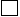    - 1 – 1.1КомбинированныйАрифметические действия с числами.Уметь пользоваться математической терминологией: «прибавить», «вычесть», «увеличить», «плюс», «минус».Работать в малых группах (парах).Научатся аргументировать свои ответыТекущий.39/3Прибавить и вычесть число 2. Приёмы вычислений.1КомбинированныйАрифметические действия с числами.Уметь пользоваться математической терминологией: «прибавить», «вычесть», «увеличить», «плюс», «минус».Текущий.40/4Слагаемые. Сумма. Использование этих терминов при чтении записей.1Комбинированный.Названия компонентов и результата сложенияНаучатся  пользоваться математической терминологией:: «прибавить», «вычесть», «увеличить», «плюс», «минус», «слагаемое», «сумма».Учатся участвовать в диалоге при выполнении заданий.Текущий.41/5Задача (условие, вопрос).1Комбинированный.Арифметические действия с числами. Решение текстовых задач арифметическим способом.Научатся выделять компоненты текстовых задач (условие, вопрос, решение, ответ).Учатся оценивать действия одноклассников.Научатся учитывать ориентиры, данные учителем, при освоении нового учебного материала. Текущий.42/6Составление и решение задач на сложение, и вычитание по одному рисунку.Комбинированный.Решение текстовых задач арифметическим способом.Научатся признавать собственные ошибки.Научатся правильно читать и слушать задачи, представлять ситуацию, описанную в задаче, выделять условие задачи и ее вопрос.Научатся учитывать ориентиры, данные учителем, при освоении нового учебного материала. Текущий.43/7Прибавить и вычесть число 2. Составление и заучивание таблиц.1Комбинированный.Таблица сложения однозначных чисел. Прибавление и вычитание числа 2.Научатся применять навык прибавления и вычитания 1, 2 и 3 к любому числу в пределах 10.Тест (5 мин.)44/8Присчитывание и отсчитывание по 2. Закрепление.1КомбинированныйРешение текстовых задач арифметическим способом.Научатся прибавлять и вычитать число 2.Работать в малых группах (парах).Научатся аргументировать свои ответыТекущий.44/8Присчитывание и отсчитывание по 2. Закрепление.1КомбинированныйРешение текстовых задач арифметическим способом.Научатся прибавлять и вычитать число 2.Работать в малых группах (парах).Научатся аргументировать свои ответыТекущий.45/9Задачи на увеличение (уменьшение) числа на несколько единиц (с одним множеством предметов).1Комбинированный.Решение текстовых задач арифметическим способом. Счет предметов. Таблица сложения однозначных чисел. Отношение «больше на», «меньше на».Научатся пользоваться математической терминологией : «прибавить», «вычесть», «увеличить», «плюс», «минус», «слагаемое», «сумма».Учатся участвовать в диалоге при выполнении заданий.Текущий.46/10Прибавить и вычесть число 3. Приемы вычислений.1Комбинированный.Приёмы вычислений: прибавление (вычитание) числа по частям, вычитание на основе знания соответствующего случая сложения. Арифметические действия с числами.Научатся признавать собственные ошибки.Научатся прибавлять и вычитать число 3 по частям.Учатся оценивать действия одноклассников. Научатся оценивать свои  собственные успехи в вычислительной деятельностиМатематич. диктант 5 мин.47/11Закрепление по теме «Прибавить и вычесть число 3». Решение текстовых задач.1Комбинированный.Таблица сложения однозначных чисел. Решение задач арифметическим способом.Научатся выполнять вычисления вида    ± 3. Знать состав чисел от 3 до 10.Работать в малых группах (парах).Научатся проверять результаты вычислений.Текущий.48/12Прибавить и вычесть число 3. Составление и заучивание таблиц.1Комбинированный.Сложение и вычитание. Таблица сложения однозначных чисел.Научатся прибавлять и вычитать число 3.Учатся участвовать в диалоге при выполнении заданий.Текущий.49/13Сложение и соответствующие случаи состава чисел.1Комбинированный.Последовательность натуральных чисел от 2 до 10. Название компонентов иНаучатся представлять числа в пределах 10 в виде суммы двухТекущий.результата действия сложения. Вычитание на основе знания соответствующих случаев сложения.слагаемых, одно из которых равно 1, 2 и 3.Математич. диктант 5 мин.50/14Решение текстовых задач.1КомбинированныйРешение задач арифметическим способом. Арифметические действия с числами.Научатся решать текстовые задачи арифметическим способом.Текущий.51, 52/15,16Закрепление знаний по теме «Прибавить и вычесть  число 3»2КомбинированныйТаблица сложения однозначных чисел. Решение задач арифметическим способом.Будут сформированы положительные отношения к урокам математики. Научатся применять навыки прибавления 3 к любому числу и вычитания его из любого числа в пределах 10.Учатся оценивать действия одноклассников.Научатся проверять результаты вычислений.Проверочная работа (10 мин.)53/17Контроль и учёт знаний.1КомбинированныйСложение и вычитание. Таблица сложения однозначных чиселНаучатся применять навыки прибавления 3 к любому числу и вычитания его из любого числа в пределах 10.Проверочная работа (35 мин.)54/18Работа над ошибками.1КомбинированныйТаблица сложения однозначных чисел. Решение задач арифметическим способом.Научатся представлять числа в пределах 10 в виде суммы двух слагаемых и решать задачи арифметичес ким способом.Учатся оценивать действия одноклассников. Научатся оценивать свои  собственные успехи в вычислительной деятельностиИндивидуальная.55/19Прибавить и вычесть 1, 2, 3. Решение задач.1КомбинированныйАрифметические действия с числами. Решение текстовых задач арифметическим способом.Научатся применять навыки прибавления и вычитания 1, 2 и 3 к любому числу в пределах 10.Работать в малых группах (парах).Математич. диктант 5 мин.56/20Задачи на увеличение числа на несколько единиц (с двумя множествами предметов).1КомбинированныйРешение текстовых задач арифметическим способом. «Увеличить на». «Уменьшить на».Научатся представлять числа в пределах 10 в виде суммы двух слагаемых, одно из которых равно 1, 2 и 3Учатся участвовать в диалоге при выполнении заданий.Текущий.57/21Задачи на уменьшение числа на несколько единиц (с двумя множествами предметов).1Комбинированный (урок состязание)Приёмы вычислений: прибавление (вычитание) числа по частям, вычитание на основе знания соответствующего случая сложения. Арифметические действия с числами.Научатся признавать собственные ошибки.Научатся пользоваться математической терминологией: «прибавить», «вычесть», «увеличить», «плюс», «минус», «слагаемое», «сумма».Учатся оценивать действия одноклассников. Научатся оценивать свои  собственные успехи в вычислительной деятельностиТекущий.58/22Прибавить и вычесть число 4. Приемы вычислений.1Комбинированный.Приёмы вычислений: прибавление (вычитание) числа по частям, вычитание на основе знания соответствующего случая сложения. Арифметические действия с числамиНаучатся прибавлять число 4 по частям; вычитать число 4 по частям.Работать в малых группах (парах).Научатся адекватно воспринимать указания на ошибки и исправлять найденные, планировать шаги по их устранению.Текущий.59/23Решение задач и выражений. Закрепление.1Комбинированный.Решение текстовых задач арифметическим способом. Сложение и вычитание чисел, использование соответствующих терминов. Отношения «больше на…», «меньше на…».Научатся правильно читать и слушать задачи, представлять ситуацию, описанную в задаче, выделять условие задачи и ее вопрос.Учатся оценивать действия одноклассников.Научатся планировать шаги по  устранению проблем.Тест (7 мин)60 – 61/24,25Задачи на разностное сравнение.2Комбинированный.Решение текстовых задач арифметическим способом.Научатся решать текстовые задачи арифметическим способом.Работать в малых группах (парах).Научатся планировать шаги по  устранению проблем.Проверочная работа (10 мин.).62/26Прибавить и вычесть число 4. Составление и заучивание таблиц.1Комбинированный.Решение текстовых задач арифметическим способом. Таблица сложения однозначных чисел.Будут сформированы положительные отношения к урокам математики. Научатся составлять таблицу сложения однозначных чисел.Учатся участвовать в диалоге при выполнении заданий.Текущий.63/27Перестановка слагаемых и ее применение для случаев прибавления 5, 6, 7, 8, 9.1Комбинированный.Переместительное свойство сложения. Группировка слагаемых.Научатся пользоваться переместительным свойством сложения.Учатся оценивать действия одноклассников.Индивидуальный64 – 65/28,29Перестановка слагаемых. Прибавить числа2Комбинированный.Приёмы вычислений: прибавление числа по частям.Научатся составлять таблицу сложения однозначных чисел.Учатся оценивать действия одноклассников.Самостоятельная5, 6, 7, 8, 9. Составление таблицы сложения.Составление таблицы сложения  однозначных чисел.работа (15 минут.)66/30Перестановка слагаемых. Прибавить числа 5, 6, 7, 8, 9.1КомбинированныйСложение и вычитание чисел, использование соответствующих терминов. Отношения «больше на…», «меньше на…».Научатся пользоваться математической терминологией «слагаемое», «единица».Учатся оценивать действия одноклассников.Научатся учитывать ориентиры, данные учителем, при освоении нового учебного материала. Индивидуальный опрос67 – 68/31,32Закрепление по теме «Сложение и вычитание» (сложение 
и соответствующие случаи состава 
числа).2Урок - конкурсТаблица сложения однозначных чисел. Сложение и вычитание чисел, использование соответствующих терминов. Отношения «больше на…», «меньше на…».Научатся признавать собственные ошибки.Иметь представление о задаче, о структурных компонентах текстовых задач (условие, вопрос, решение, ответ).Учатся оценивать действия одноклассников.Текущий. Проверочная работа.69 – 70/33,34Связь между суммой и слагаемыми.2КомбинированныйНазвание компонентов и результата действия сложения. Вычитание на основе знания соответствующих случаев сложения. Таблицы сложения и вычитания однозначных чисел.Научатся правильно читать и слушать задачи, представлять ситуацию, описанную в задаче, выделять условие задачи и ее вопрос. Учатся оценивать действия одноклассников.Текущий. Индивидуальный.71/35Решение задач и выражений.1КомбинированныйРешение текстовых задач арифметическим способом.Научатся решать текстовые задачи арифметическим способом.Учатся участвовать в диалоге при выполнении заданий.Текущий.72/36Уменьшаемое. Вычитаемое. Разность. Использование этих терминов при чтении записей.1КомбинированныйНазывание компонентов и результата действия вычитания.Будут сформированы положительные отношения к урокам математики. Научатся пользоваться математической терминологией: «уменьшаемое», «вычитаемое», «разность».Работать в малых группах (парах). Научатся оценивать свои  собственные успехи в вычислительной деятельностиТест (7 мин.)73 – 74/37,38Вычитание из чисел 6, 7. Связь сложения и вычитания.2Урок-конкурс.Таблица сложения однозначных чисел. Приемы вычислений: вычитание числа по частям.Научатся вычитать из чисел 6, 7.Текущий.75/39Вычитание из чисел 8, 9. Состав чисел 8, 9.1Комбинированный.Использование соответствующих терминов.Научатся  пользоваться изученной математической терминологией.Учатся оценивать действия одноклассников.Текущий.76/40Подготовка к введению задач в 2 действия.1Комбинированный.Структура и состав задачи в 2 действия.Научатся определять структуру и особенности задач в 2 действия.Текущий.77 – 78/41,42Вычитание из числа 10. Таблица сложения и соответствующие случаи вычитания2Комбинированный.Приёмы вычислений: вычитание числа по частям.Научатся представлять числа в пределах 10 в виде суммы двух слагаемых, одно из которых равно 1, 2 и 3.Учатся оценивать действия одноклассников.Математич. диктант 5 мин.79/43Килограмм.1Комбинированный (путешествие).Единица измерения массы: килограмм. Установление зависимости между величинами.Научатся определять единицы массы. Иметь представление о задаче, о структурных компонентах текстовых задач (условие, вопрос, решение, ответ).Учатся участвовать в диалоге при выполнении заданий.Текущий.80/44Литр1Комбинированный.Единица измерения вместимости: литр. Установление зависимости между величинами.Научатся определять единицы объема. Правильно читать и слушать задачи, представлять ситуацию, описанную в задаче, выделять условие задачи и ее вопрос.Работать в малых группах (парах).Текущий.Числа от 1 до 20. Нумерация. (16 ч.)Числа от 1 до 20. Нумерация. (16 ч.)Числа от 1 до 20. Нумерация. (16 ч.)Числа от 1 до 20. Нумерация. (16 ч.)Числа от 1 до 20. Нумерация. (16 ч.)81/1Названия и последовательность чисел.1Комбинированный.Названия, последовательность натуральных чисел от 10 до 20 в десятичной системе счисления.Научатся порядку следования чисел при счёте и сравнивать числа, опираясь на порядок следования при счёте.Учатся оценивать действия одноклассников. Научатся оценивать свои  собственные успехи в вычислительной деятельностиМатематический диктант (5 мин)82/2Образование чисел из одного десятка и нескольких единиц.1Комбинированный.Названия, последовательность натуральных чисел от 10 до 20 в десятичной системе счисления. Разряды двузначных чисел.Будут сформированы положительные отношения к урокам математики. Научатся воспроизводить последовательность чисел от 1 до 20 в порядке возрастания и убывания, называть предыдущее и последующее числа.Текущий.83/3Чтение и запись чисел.1КомбинированныйНазвания, последовательность натуральных чисел от 10 до 20 в десятичной системе счисления.Научатся записывать числа и читать эти числа, объясняя, что обозначает каждая цифра в их записи.Учатся оценивать действия одноклассников.Текущий.84/4Дециметр.1КомбинированныйЕдиницы измерения длины: дециметр. Установление зависимости между величинами. Соотношение между единицами длины (см, дм).Будут сформированы положительные отношения к урокам математики. Познакомятся с новой единицей измерения.Научатся планировать шаги по  устранению проблем.Текущий.85/5Случаи сложения и вычитания, основанные на знаниях нумерации.1КомбинированныйАрифметические действия с числами.Научатся  порядку следования чисел при счёте и сравнивать числа, опираясь на порядок следования при счёте.Текущий.86/6Закрепление.1КомбинированныйАрифметические действия с числами.Научатся  порядку следования чисел при счёте и сравнивать числа, опираясь на порядок следования при счёте.Работать в малых группах (парах).Тест (15 мин.).87 – 88/7,8Подготовка к изучению таблицы сложения в пределах 20.2КомбинированныйСложение и вычитание без перехода через десяток. Разряды двузначных чисел.Научатся воспроизводить последовательность чисел от 1 до 20 в порядке возрастания и убывания, называть предыдущее и последующее числа.Работать в малых группах (парах).Индивидуальный89/9Контроль и учёт знаний.1Комбинированный.Сложение и вычитание чисел.Научатся самостоятельно выполнять задания, применять на практике полученные знания.Контрольная работа.90/10Работа над ошибками.1Комбинированный.Таблица сложения. Решение текстовых задач арифметическим способом с опорой на краткую запись.Будут сформированы положительные отношения к урокам математики. Научатся воспроизводить последовательность чисел от 1 до 20 в порядке возрастания и убывания, называть предыдущее и последующее числа.Учатся участвовать в диалоге при выполнении заданий.Научатся планировать шаги по  устранению проблем.Текущий.91 – 92/11,12Подготовка к введению задач в два действия.2Комбинированный.Решение текстовых задач арифметическим способом с опорой на краткую запись.Научатся выполнять краткую запись задачи, решать текстовые задачи в 2 действия. Применять знания по нумерации при решении примеров вида 15 + 1, 16 – 1, 10 + 5, 12 – 10, 12 – 2.Текущий.93 – 96/13-16Ознакомление  с задачами в 2 действия.4Комбинированный.Решение текстовых задач арифметическим способом с опорой на краткую запись.Научатся выполнять краткую запись задачи, решать текстовые задачи в 2 действия. Применять знания по нумерации при решении примеров вида 15 + 1, 16 – 1, 10 + 5, 12 – 10, 12 – 2.Учатся оценивать действия одноклассников. Научатся оценивать свои  собственные успехи в вычислительной деятельностиСамостоятельная работа. Индив. Табличное сложение и вычитание (26 ч).Табличное сложение и вычитание (26 ч).Табличное сложение и вычитание (26 ч).Табличное сложение и вычитание (26 ч).Табличное сложение и вычитание (26 ч).Табличное сложение и вычитание (26 ч).Табличное сложение и вычитание (26 ч).Табличное сложение и вычитание (26 ч).Табличное сложение и вычитание (26 ч).Табличное сложение и вычитание (26 ч).Табличное сложение и вычитание (26 ч).97/1Общий прием сложения однозначных чисел с переходом через десяток1Урок-играСложение однозначных чисел, сумма которых больше, чем 10, с использованием изученных приёмов вычисленийНаучатся приему сложения однозначных чисел с переходом через десяток, приёму вычитания однозначных чисел, читать, записывать и сравнивать числа в пределах 20. Научатся оценивать свои  собственные успехи в вычислительной деятельностиИндивидуальный.98/2Случаи сложения    +2,   +31Комбинированный.Таблица сложения однозначных чисел и соответствующие случаи вычитанияНаучатся признавать собственные ошибки.Научатся приему сложения однозначных чисел с переходом через десяток, приёму вычитания однозначных чисел, читать, записывать и сравнивать числа в пределах 20.Учатся оценивать действия одноклассников.Текущий.99/3Случаи сложения   +41Комбинированный.Таблица сложения однозначных чисел и соответствующие случаи вычитанияТекущий.100/4Случаи сложения   +51Комбинированный.Таблица сложения однозначных чисел и соответствующие случаи вычитанияРаботать в малых группах (парах).Текущий.101/5Случаи сложения   +61КомбинированныйНаучатся приему сложения однозначных чисел с переходом через десяток, приёму вычитания однозначных чисел, читать, записывать и сравнивать числа в пределах 20.Текущий.102/6Случаи сложения   +71КомбинированныйСложение однозначных чисел, сумма которых больше, чем 10, с использованием Научатся приему сложения однозначных чисел с переходом через десяток, приёму вычитания однозначных чисел, читать, записывать и сравнивать числа в пределах 20.Матем. диктант 5 мин.103/7Случаи сложения   + 8,   + 91Комбинированный.изученных приёмов вычислений Научатся оценивать свои  собственные успехи в вычислительной деятельностиТекущий.104 – 105/8,9Таблица сложения2Комбинированный.Таблица сложения однозначных чисел и соответствующие случаи вычитанияЗнать таблицу сложения однозначных чисел. Научатся оценивать свои  собственные успехи в вычислительной деятельностиТекущий.106 – 107/10,11Закрепление знаний по теме «Табличное сложение 20».2Урок-соревнование.Сложение однозначных чисел, сумма которых больше, чем 10, с использованием изученных приёмов вычислений.Научатся представлять числа в пределах 20 в виде суммы десятка и отдельных единиц.Учатся оценивать действия одноклассников.Тест (15 мин.)108 – 109/12,13Общие приёмы вычитания числа с переходом через десяток.2КомбинированныйКомбинированныйПриём вычитания числа по частям.Научатся признавать собственные ошибки.Научатся приему вычитания по частям.Текущий.110/14Случаи вычитания 11 – 1КомбинированныйТаблица сложения однозначных чисел. Разряды двузначных чисел. Приём вычитания числа по частямНаучатся приему вычитания по частям.Работать в малых группах (парах).Научатся планировать шаги по  устранению проблем.Текущий.111/15Случаи вычитания 12 – 1КомбинированныйРешение текстовых задач арифметическим способом с опорой на краткую запись и схемуНаучатся решать примеры вида: 12 –  .Самостоятельная работа (15 мин)112/16Случаи вычитания 13 –     	1КомбинированныйТаблица сложения однозначных чисел. Разряды двузначных чисел. Приём вычитания числа по частямНаучатся складывать однозначные числа.Учатся оценивать действия одноклассников.Текущий.113/17Случаи вычитания 14 –     	1КомбинированныйРешение текстовых задач арифметическим способом с опорой на краткую запись и схему. Приём вычитания числа по частямНаучатся признавать собственные ошибки. Научатся решать примеры вида:14 –  .   	 Научатся оценивать свои  собственные успехи в вычислительной деятельностиМатем. диктант 5 мин.114/18Закрепление	1КомбинированныйПриём вычитания числа по частям.Научатся самостоятельно выполнять задания, применять на практике полученные знания.Индивидуальный115/19Случаи вычитания 15 – .	1КомбинированныйТаблица сложения однозначных чисел. Разряды двузначных чисел. Приём вычитания числа по частям.Знать термины: «однозначное число», «двузначное число».Работать в малых группах (парах).Текущий.116/20Случаи вычитания 16 – 1КомбинированныйРешение текстовых задач арифметическим способом с опорой на краткую запись и схему.Научатся решать текстовые задачи арифметическим способом.Учатся участвовать в диалоге при выполнении заданий.Текущий.117/21Случаи вычитания 17 –     	1КомбинированныйТаблица сложения однозначных чисел. Разряды двузначных чисел. Приём вычитания числа по частямНаучатся названию и последовательности чисел от 0 до 20; названию и обозначению действий сложения и вычитания;  сложению чисел в пределах 10 и соответствующие случаи вычитания. Научатся планировать шаги по  устранению проблем.Текущий.118/22Случаи вычитания 18 –     	1КомбинированныйРешение текстовых задач арифметическим способом с опорой на краткую запись и схему. Приём вычитания числа по частямНаучатся признавать собственные ошибки.Научатся названию и последовательности чисел от 0 до 20; названию и обозначению действий сложения и вычитания;  сложению чисел в пределах 10 и соответствующие случаи вычитания. Работать в малых группах (парах).Текущий.119 – 120/23,24Закрепление знаний по теме «Табличное сложение и вычитание чисел».2Комбинированный.Таблица сложения однозначных чисел. Разряды двузначных чисел. Приём вычитания числа по частям.Учатся оценивать действия одноклассников.Текущий.121/25Контрольная работа .1Контроль и учёт знаний.Таблица сложения однозначных чисел. Разряды двузначных чисел.Научатся самостоятельно выполнять задания, применять на практике полученные знания.Научатся планировать шаги по  устранению проблем.Контрольная работа122/26Закрепление знаний по теме «Табличное сложение и вычитание чисел».1Комбинированный.Решение текстовых задач арифметическим способом с опорой на краткую запись и схему. Приём вычитания числа по частям.Решение текстовых задач арифметическим способом с опорой на краткую запись и схему. Приём вычитания числа по частям.Научатся названию и последовательности чисел от 0 до 20; названию и обозначению действий сложения и вычитания;  сложению чисел в пределах 10 и соответствующие случаи вычитания. Научатся названию и последовательности чисел от 0 до 20; названию и обозначению действий сложения и вычитания;  сложению чисел в пределах 10 и соответствующие случаи вычитания. Работать в малых группах (парах).Индивидуальный опросИтоговое повторение (10 ч).Итоговое повторение (10 ч).Итоговое повторение (10 ч).Итоговое повторение (10 ч).Итоговое повторение (10 ч).Итоговое повторение (10 ч).Итоговое повторение (10 ч).Итоговое повторение (10 ч).Итоговое повторение (10 ч).Итоговое повторение (10 ч).Итоговое повторение (10 ч).Итоговое повторение (10 ч).Итоговое повторение (10 ч).123 –125/1-3Закрепление и обобщение знаний по теме «Табличное сложение и вычитание».3Урок- соревнование.Урок- соревнование.Таблица сложения однозначных чисел и соответствующие случаи вычитания. Установление зависимости между величинами.Решение текстовых задач арифметическим способом.Научатся читать, записывать и сравнивать числа в пределах 20; находить значение числового выражения в 1–2 действия в пределах 10 (без скобок); решать задачи в одно действие, раскрывающие конкретный смысл действий сложения.Учатся участвовать в диалоге при выполнении заданий.Научатся планировать шаги по  устранению проблем.Индивидуальный126 – 127/4,5Решение задач.2Комбинированный.Комбинированный.Таблица сложения однозначных чисел и соответствующие случаи вычитания. Установление зависимости между величинами.Решение текстовых задач арифметическим способом.Научатся читать, записывать и сравнивать числа в пределах 20; находить значение числового выражения в 1–2 действия в пределах 10 (без скобок); решать задачи в одно действие, раскрывающие конкретный смысл действий сложения.Работать в малых группах (парах).Текущий.128/6Путешествие по таблице «Сложение и вычитание в пределах первого десятка».1Контрольный. Контрольный. и вычитания, а также задачи на нахождение числа, которое на несколько единиц больше (или меньше) данного.Тематический129 – 130/7,8Закрепление по теме «Геометрические фигуры. Измерение длины».2Комбинированный.Распознавание геометрических фигур. Установление зависимости между величинами.Научатся распознавать геометрические фигуры, изображать их на бумаге, разлинованной в клеткуТекущий.131 – 132/9,10Закрепление знаний.2Комбинированный.Таблица сложения однозначных чисел. Разряды двузначных чисел. Приём вычитания числа по частям. Решение текстовых задач.Учатся участвовать в диалоге при выполнении заданий.Научатся планировать шаги по  устранению проблем.Индивидуальный опрос.